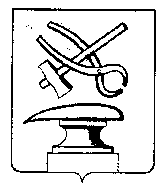 АДМИНИСТРАЦИЯ ГОРОДА КУЗНЕЦКА ПЕНЗЕНСКОЙ ОБЛАСТИПОСТАНОВЛЕНИЕот 30.01.2024 № 113                                                                                   г. КузнецкО признании утратившими силу некоторых постановлений администрации города Кузнецка В соответствии с Законом Пензенской области от 24.11.2021 № 3765-ЗПО «О перераспределении отдельных полномочий в сфере градостроительной деятельности между органами местного самоуправления и органами государственной власти Пензенской области» (с последующими изменениями), статьей 28 Устава города Кузнецка Пензенской области, АДМИНИСТРАЦИЯ ГОРОДА КУЗНЕЦКА ПОСТАНОВЛЯЕТ:1. Признать утратившими силу следующие постановления администрации города Кузнецка:1.1. постановление администрации города Кузнецка от 11.11.2014 № 2253 «Об утверждении Порядка подготовки, утверждения местных нормативов градостроительного проектирования города Кузнецка Пензенской области и внесения изменений в них»;1.2. постановление администрации города Кузнецка от 17.07.2015 № 1563 «О внесении изменения в постановление администрации города Кузнецка от 11.11.2014 № 2253 «Об утверждении Порядка подготовки, утверждения местных нормативов градостроительного проектирования города Кузнецка Пензенской области и внесения изменений в них»;1.3.  постановление администрации города Кузнецка от 17.04.2020 № 458 «О внесении изменений в постановление администрации города Кузнецка от 11.11.2014 № 2253 «Об утверждении Порядка подготовки, утверждения местных нормативов градостроительного проектирования города Кузнецка Пензенской области и внесения изменений в них».2. Настоящее постановление вступает в силу на следующий день после дня его официального опубликования.3. Опубликовать настоящее постановление в издании «Вестник администрации города Кузнецка» и разместить на официальном сайте администрации города Кузнецка в информационно-телекоммуникационной сети «Интернет».4. Контроль за исполнением настоящего постановления возложить на заместителя главы администрации города Кузнецка Николаева А.Н.Глава города Кузнецка                                                             С.А. Златогорский  